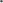 PROCURADUR A PARA LA DEFENSA DE LOS DERECHOS HUMANOSPROCURADUR A PARA LA DEFENSA DE LOS DERECHOS HUMANOSPROCURADUR A PARA LA DEFENSA DE LOS DERECHOS HUMANOSPROCURADUR A PARA LA DEFENSA DE LOS DERECHOS HUMANOSPROCURADUR A PARA LA DEFENSA DE LOS DERECHOS HUMANOSPROCURADUR A PARA LA DEFENSA DE LOS DERECHOS HUMANOSPROCURADUR A PARA LA DEFENSA DE LOS DERECHOS HUMANOSPROCURADUR A PARA LA DEFENSA DE LOS DERECHOS HUMANOSPROCURADUR A PARA LA DEFENSA DE LOS DERECHOS HUMANOSPROCURADUR A PARA LA DEFENSA DE LOS DERECHOS HUMANOSPROCURADUR A PARA LA DEFENSA DE LOS DERECHOS HUMANOSPROCURADUR A PARA LA DEFENSA DE LOS DERECHOS HUMANOSUNIDAD DE ADQUISICIONES Y CONTRATACIONES INSTITUCIONALUNIDAD DE ADQUISICIONES Y CONTRATACIONES INSTITUCIONALUNIDAD DE ADQUISICIONES Y CONTRATACIONES INSTITUCIONALUNIDAD DE ADQUISICIONES Y CONTRATACIONES INSTITUCIONALUNIDAD DE ADQUISICIONES Y CONTRATACIONES INSTITUCIONALUNIDAD DE ADQUISICIONES Y CONTRATACIONES INSTITUCIONALUNIDAD DE ADQUISICIONES Y CONTRATACIONES INSTITUCIONALUNIDAD DE ADQUISICIONES Y CONTRATACIONES INSTITUCIONALUNIDAD DE ADQUISICIONES Y CONTRATACIONES INSTITUCIONALUNIDAD DE ADQUISICIONES Y CONTRATACIONES INSTITUCIONALUNIDAD DE ADQUISICIONES Y CONTRATACIONES INSTITUCIONALUNIDAD DE ADQUISICIONES Y CONTRATACIONES INSTITUCIONALADQUISICIONES Y CONTRATACIONES CORRESPONDIENTES AL MES DE DICIEMBRE DE 2020, CON FONDOS GOESADQUISICIONES Y CONTRATACIONES CORRESPONDIENTES AL MES DE DICIEMBRE DE 2020, CON FONDOS GOESADQUISICIONES Y CONTRATACIONES CORRESPONDIENTES AL MES DE DICIEMBRE DE 2020, CON FONDOS GOESADQUISICIONES Y CONTRATACIONES CORRESPONDIENTES AL MES DE DICIEMBRE DE 2020, CON FONDOS GOESADQUISICIONES Y CONTRATACIONES CORRESPONDIENTES AL MES DE DICIEMBRE DE 2020, CON FONDOS GOESADQUISICIONES Y CONTRATACIONES CORRESPONDIENTES AL MES DE DICIEMBRE DE 2020, CON FONDOS GOESADQUISICIONES Y CONTRATACIONES CORRESPONDIENTES AL MES DE DICIEMBRE DE 2020, CON FONDOS GOESADQUISICIONES Y CONTRATACIONES CORRESPONDIENTES AL MES DE DICIEMBRE DE 2020, CON FONDOS GOESADQUISICIONES Y CONTRATACIONES CORRESPONDIENTES AL MES DE DICIEMBRE DE 2020, CON FONDOS GOESADQUISICIONES Y CONTRATACIONES CORRESPONDIENTES AL MES DE DICIEMBRE DE 2020, CON FONDOS GOESADQUISICIONES Y CONTRATACIONES CORRESPONDIENTES AL MES DE DICIEMBRE DE 2020, CON FONDOS GOESADQUISICIONES Y CONTRATACIONES CORRESPONDIENTES AL MES DE DICIEMBRE DE 2020, CON FONDOS GOESTipo deContrataciónCódigo de adquisición o contrataciónDescripción u objetoÁrea InstitucionalMontoNombre de la ContraparteCaracterísticas de laContra arteDocumento de RespaldoNo. De Doc.Fecha de Doc.Plazo de entrega/ e•ecuciónLibre Gestión188/2020Compra de materiales de oficinaAlmacén deSuministros830.00BUSINESS CENTER, S. A. DE C.PersonaJuridicaOrden de Compra2011/12/20207 dias habilesLibre Gestión191/2020Suministro e instalacion de equipos de aire acondicionado tipo Mini Splita para diferentes dependencias de la PDDHDepartamento Administrativo6,29896INGENIERIA ELECTRICA Y CIVIL, SOCIEDAD ANONIMA DE CAPITAL VARIABLE.PersonaJuridicaOrden de Compra2041/12/202015 dias habilesLibre Gestión192/2020Modificación de acceso de vehículos para el parqueo de la PDDH en el edificio ExferticaDepartamento Administrativo1,500.ooIMDISAR, S.A. DE C.V.PersonaJuridicaOrden de Compra2051/12/20204 dias habilesLibre Gestión195/2020Diseño y producción de materiales multimedia para difusión en redes sociales y radios comunitarias de dos informes especiales.Despacho1,995.00MOOM, S.A. DE C.V.PersonaJuridicaOrden de Compra2072/12/2020InmediataLibre Gestión211/2020Adquisicion de conmutador en vivoTecnologías de Información1,592.18COMPANIA SALVADORENADE TELECOMUNICACIONES,PersonaJuridicaOrden de Compra2083/12/20203 dias habilesLibre Gestión225/2020Publicación escrita de aviso de resultados de licitaciones públicas 01 y 02/2020, día 7 de diciembre 2020.UACI135.60EDITORA EL MUNDO, S. A.PersonaJuridicaOrden de Compra2093/12/20207/12/2020Libre Gestión194/2020Contratación de local y alimentación para evento día de las personas con Discapacidad, el día 16/12/2020Adjunta DerechosEconomicosSociales y Culturales495.00ASOCIACION SALVADOREÑA DE OFICIALES BANCARIOSPersonaJuridicaOrden de Compra2102/12/202016/12/2020Libre Gestión218/2020Protección antispyware & anti-phising para 12 meses.Tecnologías de Información6,045.soCOMUNICACIONES IBW EL SALVADOR, S.A. DE C.VPersonaJuridicaOrden de Compra2113/12/20205 dias habilesLibre Gestión196/2020Diseño, diagramación e impresión de informe sobre año de gestión (oct./2019oct 2020Despacho4,995.ooMOOM, S.A. DE C.V.PersonaJuridicaOrden de Compra2123/12/20204 dias habilesLibre Gestión199/2020Diseño, diagramación e impresión de informe sobre los hechos ocurridos en la Asamblea Legislativa el 9 de febrero de 2020Despacho800.00LIGIA MARIA ALFARO CRUZPersona NaturalOrden de Compra2133/12/20205 dias habilesLibre Gestión224/2020Suministro e instalacion de llantas para diferentes vehiculos de la PDDHDepartamentoAdministrativo3,40852DISTRIBUIDORA PAREDES VELA, S.A. DE C.V.PersonaJuridicaOrden de Compra2143/12/20202 dias habitesLibre Gestión214/2020Suministro de implementos para desinfeccion, como medidas de prevencion contra el COVID - 19.DepartamentoAdministrativo2,496.45FREDY NOE GRANADOS RIVEPersona NaturalOrden de Compra2157/12/20208 dias habilesLibre Gestión205/2020Compra de 300 galones sanitizante y 1,500 jabón líquidoDepartamentoAdministrativo2,400.ooBAUTISTA YAN, JOSE ALEJANDROPersona NaturalOrden de Compra2163/12/202015 dias habilesPROCURADUR A PARA LA DEFENSA DE LOS DERECHOS HUMANOSPROCURADUR A PARA LA DEFENSA DE LOS DERECHOS HUMANOSPROCURADUR A PARA LA DEFENSA DE LOS DERECHOS HUMANOSPROCURADUR A PARA LA DEFENSA DE LOS DERECHOS HUMANOSPROCURADUR A PARA LA DEFENSA DE LOS DERECHOS HUMANOSPROCURADUR A PARA LA DEFENSA DE LOS DERECHOS HUMANOSPROCURADUR A PARA LA DEFENSA DE LOS DERECHOS HUMANOSPROCURADUR A PARA LA DEFENSA DE LOS DERECHOS HUMANOSPROCURADUR A PARA LA DEFENSA DE LOS DERECHOS HUMANOSPROCURADUR A PARA LA DEFENSA DE LOS DERECHOS HUMANOSPROCURADUR A PARA LA DEFENSA DE LOS DERECHOS HUMANOSPROCURADUR A PARA LA DEFENSA DE LOS DERECHOS HUMANOSPROCURADUR A PARA LA DEFENSA DE LOS DERECHOS HUMANOSUNIDAD DE ADQUISICIONES Y CONTRATACIONES INSTITUCIONALUNIDAD DE ADQUISICIONES Y CONTRATACIONES INSTITUCIONALUNIDAD DE ADQUISICIONES Y CONTRATACIONES INSTITUCIONALUNIDAD DE ADQUISICIONES Y CONTRATACIONES INSTITUCIONALUNIDAD DE ADQUISICIONES Y CONTRATACIONES INSTITUCIONALUNIDAD DE ADQUISICIONES Y CONTRATACIONES INSTITUCIONALUNIDAD DE ADQUISICIONES Y CONTRATACIONES INSTITUCIONALUNIDAD DE ADQUISICIONES Y CONTRATACIONES INSTITUCIONALUNIDAD DE ADQUISICIONES Y CONTRATACIONES INSTITUCIONALUNIDAD DE ADQUISICIONES Y CONTRATACIONES INSTITUCIONALUNIDAD DE ADQUISICIONES Y CONTRATACIONES INSTITUCIONALUNIDAD DE ADQUISICIONES Y CONTRATACIONES INSTITUCIONALUNIDAD DE ADQUISICIONES Y CONTRATACIONES INSTITUCIONALADQUISICIONES Y CONTRATACIONES CORRESPONDIENTES AL MES DE DICIEMBRE DE 2020, CON FONDOS GOESADQUISICIONES Y CONTRATACIONES CORRESPONDIENTES AL MES DE DICIEMBRE DE 2020, CON FONDOS GOESADQUISICIONES Y CONTRATACIONES CORRESPONDIENTES AL MES DE DICIEMBRE DE 2020, CON FONDOS GOESADQUISICIONES Y CONTRATACIONES CORRESPONDIENTES AL MES DE DICIEMBRE DE 2020, CON FONDOS GOESADQUISICIONES Y CONTRATACIONES CORRESPONDIENTES AL MES DE DICIEMBRE DE 2020, CON FONDOS GOESADQUISICIONES Y CONTRATACIONES CORRESPONDIENTES AL MES DE DICIEMBRE DE 2020, CON FONDOS GOESADQUISICIONES Y CONTRATACIONES CORRESPONDIENTES AL MES DE DICIEMBRE DE 2020, CON FONDOS GOESADQUISICIONES Y CONTRATACIONES CORRESPONDIENTES AL MES DE DICIEMBRE DE 2020, CON FONDOS GOESADQUISICIONES Y CONTRATACIONES CORRESPONDIENTES AL MES DE DICIEMBRE DE 2020, CON FONDOS GOESADQUISICIONES Y CONTRATACIONES CORRESPONDIENTES AL MES DE DICIEMBRE DE 2020, CON FONDOS GOESADQUISICIONES Y CONTRATACIONES CORRESPONDIENTES AL MES DE DICIEMBRE DE 2020, CON FONDOS GOESADQUISICIONES Y CONTRATACIONES CORRESPONDIENTES AL MES DE DICIEMBRE DE 2020, CON FONDOS GOESADQUISICIONES Y CONTRATACIONES CORRESPONDIENTES AL MES DE DICIEMBRE DE 2020, CON FONDOS GOESTipo deContrataciónCódigo de adquisición o contrataciónDescripción u objetoÁrea InstitucionalMontoNombre de la ContraparteCaracterísticas de laContra arteDocumento de RespaldoNo. De Doc.Fecha de Doc.Plazo de entrega/ e ecuciónLibre Gestión210/2020Compra de 20,000 mascarillas KN95Recursos Humanos7,800.ooBRIGHT SOLUTIONS, S.A DEPersonaJuridicaOrden de Compra2173/12/20203 dias habilesLibre Gestión215/2020Compra de herramientas parapersonal de mantenimiento de la PDDHDepartamento Administrativo765.65FREDY NOE GRANADOSRIVERAPersonaNaturalOrden de Compra2183/12/20208 dias habilesLibre Gestión219/2020500 folderes tamaño carta con membreteUACI325.00 LIGIA MARIA ALFARO CRUZPersonaNaturalOrden de Compra2191/12/20204 dias habilesLibre Gestión206/2020Suministro de 13 bombas rociadores para las 13 Delegaciones DepartamentalesDepartamento Administrativo591.50MARIA SUSANA MEJIA ARGUPersonaNaturalOrden de Compra2204/12/202012 dias habilesLibre Gestión217/2020Suministro de 20 escaleras de aluminio de 3 peldañosDepartamento Administrativo850.00MARIA SUSANA MEJIAARGUETAPersonaNaturalOrden de Compra2214/12/202012 dias habilesLibre Gestión213/2020Readecuación de Área para atención a usuarios, Dpto. Verificación PenitenciariaAdjunta PersonasMigrantes ySe uridad7,084.30MENDOZA CRUZ, JOSUEALBERTOPersonaNaturalOrden de Compra2224/12/202021 dias habilesLibre Gestión220/2020Compra de camisas tipo polo, paraUnidades JuvenilesAdjunta de la Niñez y la Juventud4,748.00MANUFACTURAS CANAANS.A DE C.VPersonaJuridicaOrden de Compra2237/12/202020 dias habilesLibre Gestión212/2020Adquisicion de chumpas InstitucionalesRecursos Humanos23,973.04HERNANDEZ DE LOPEZ,CARMEN ELENAPersonaNaturalOrden de Compra2248/12/202045 dias habilesLibre Gestión209/2020Adquisicion de cajas de carton con tapadera, para archivo.es IonDocumental y2,208.ooIMPRESOS MULTIPLES, S. ADE C. V.PersonaJuridicaOrden de Compra2257/12/202020 dias habitesLibre Gestión190/2020Servicio de enlace Internet evento elMozote, día II y 12 diciembre 2020Despacho300.00 CONECTIVIDAD YCOMUNICACIONES DE EL SALVADOR, S.A. DE C.V.PersonaJuridicaOrden de Compra2267/12/202011 y12/12/2020Libre Gestión221/2020Compra de memorias USBAdjunta de la Niñez y la Juventud2,400.OOLUIS ALONSO RAMIREZCHICASPersonaNaturalOrden de Compra2278/12/20205 dias habilesLibre Gestión226/2020Mesas de fibra de vidrio, para el espacio del comedor InstitucionalRecursos Humanos2,400.ooLUIS ALONSO RAMIREZCHICASPersonaNaturalOrden de Compra2288/12/202015 dias habilesLibre Gestión197/2020Diseño y eleaboración de roll up para delegaciones departamentales /14)Coordinación deDelegacionesDe artamentales532.00 MIRNA PAOLA ZAVALA LAZOPersonaNaturalOrden de Compra2298/12/202010 dias habilesLibre Gestión198/2020Compra de perchero como porta saco de maderaCoordinación deDelegacionesDe artamentales150.00KIMBERLY GEORGINARODRIGUEZ TORRESPersonaNaturalOrden de Compra2308/12/202010 dias habilesLibre Gestión207/2020Compra de I Smart W y I Rack de pares, 1 escritorio secretarial en "L"Activo Fijo750.00 D'OFFICE, S.A. DE C.V.PersonaJuridicaOrden de Compra2318/12/202015 dias habilesLibre Gestión222/2020Servicio de valuo a vehiculos de la PDDHDepartamento Administrativo705.00GIBSON Y CIA. SUCESORESPersonaJuridicaOrden de Compra2329/12/20208 dias habilesPROCURADUR A PARA LA DEFENSA DE LOS DERECHOS HUMANOSUNIDAD DE ADQUISICIONES Y CONTRATACIONES INSTITUCIONALADQUISICIONES Y CONTRATACIONES CORRESPONDIENTES AL MES DE DICIEMBRE DE 2020, CON FONDOS GOESTipo de ContrataciónCódigo de adquisición o contrataciónDescripción u objetoÁrea InstitucionalMontoNombre de la ContraparteCaracterísticas de laContra arteDocumento de RespaldoNo. De Doc.Fecha de Doc.Plazo de entrega/ e•ecuciónLibre Gestión227/2020Adquisicion de horno microondas y televisorRecursos Humanos872.00RAMIREZ VDA. DE RAMOS, MARINA DEL CARMENPersonaNaturalOrden de Compra23310/12/20205 dias habilesLibre Gestión230/2020Bordado de logo (solo entorno) en color amarillo, en manga derecha de camisa polo institucionalRecursos Humanos565.00MANUFACTURAS CANAANS.A DE C.VPersonaJuridicaOrden de Compra23410/12/20201 semanaLibre Gestión232/2020500 Pines fotograbados para personal de laPDDHDespacho3,000.00TOROGOZ, S.A. DE C.V.PersonaJuridicaOrden de Compra23510/12/202015 dias habilesLibre Gestión202/2020Servicio de recarga de extintores de laPDDHDepartamentoAdministrativo540.78ARSEGUI DE EL SALVADOR,S.A. DE C.V.PersonaJuridicaOrden de Compra23610/12/20207 dias habilesLibre Gestión228/2020Compra de 1 Lavatrasto de doble paceta y con abineteRecursos Humanos1,600.ooHERNANDEZ , MARITZACECILIAPersonaNaturalOrden deCom ra23710/12/20208 dias habilesLibre Gestión204/2020Compra de materiales de limpiezaDepartamento Administrativo699.00ABASTECEDORA QUIMICAINDUSTRIAL S.A. DE C.V.PersonaJuridicaOrden deCom ra23811/12/2020InmediataLibre Gestión204/2020Compra de materiales de limpiezaDepartamento Administrativo1,270.50MOLINA FLORES, BLANCAELIZABETHPersonaNaturalOrden deCom ra23911/12/20208 dias habilesLibre Gestión204/2020Compra de materiales de limpiezaDepartamento Administrativo717.85JOSE EDGARDO HERNANDEZPINEDAPersonaNaturalOrden de Compra24011/12/20205 dias habilesLibre Gestión229/2020Adquisicion de mobiliario y equipo para diferentes dependencias de la PDDHActivo Fijo267.00CASTILLO TRUJILLO, VERONICA GUADALUPEPersonaNaturalOrden de Compra24111/12/202021 dias habilesLibre Gestión229/2020Adquisicion de mobiliario y equipo para diferentes dependencias de la PDDHActivo Fijo2,369.ooCONSTRUMARKET, S. A. DEPersonaOrden de24211/12/202015 diasLibre Gestión231/2020Adquisicion de gorras con logo Institucional, en tela color azul.Recursos Humanos2,717.65MANUFACTURAS CANAANS.A DE C.VPersonaJuridicaOrden de Compra24311/12/20202 semanasLibre Gestión233/2020Compra de I RefrigeradoraActivo Fijo270.00CASTILLO TRUJILLO,VERONICA GUADALUPEPersonaNaturalOrden de Compra24416/12/202015 dias habilesLibre Gestión234/2020Suministro e instalación un servidor de telefonía IP SIPDepartamentoAdministrativo4,81858DADA DADA Y CIA., S.A. DEC.V.PersonaJuridicaOrden deCom ra24516/12/202015 dias habilesLibre Gestión236/2020Compra de bobina de cable de red (UTP) y conectrores de redTecnologías de Información943.50SUMINISTRO COMERCIAL, S.A. DE C.V.PersonaJuridicaOrden de Compra24617/12/20208 dias habilesLibre Gestión239/2020Publicacion escrita de aviso de convocatoriaL.P. 01/2021 y LP. 02/2021UACI203.40EDITORA EL MUNDO, S. A.PersonaJuridicaOrden de Compra24716/12/202017/12/2020Libre Gestión235/2020Compra de 485 botes plásticos de 500 mililitros, con atomizadorDepartamentoAdministrativo778.23PRODUCTOSTECNOLOGICOS,S.A. DE C.V.PersonaJuridicaOrden de Compra24817/12/20201 dia habilLibre Gestión237/2020Suscripción periódico La Prensa Gráfica, enero-dic. 2021Departamento deComunicaciones240.00DUTRIZ HERMANOS, S.A. DEC.V.PersonaJuridicaOrden de Compra24918/12/2020enero a diciembre2021Licitacion Publica02/2020Adquisición de Equipo Informático para laPDDHTecnologías de Informacion69,599.85DPG; S.A. de C.V.PersonaJuridicaContrato112/12/202045 dias habiles